	16++16                                                                                                           выпуск № 13(111)23.06.2017гПечатное средство массовой информации сельского поселения Большая Дергуновка муниципального района Большеглушицкий Самарской области – газета _____________________________________________________________________________   ОФИЦИАЛЬНОЕ ОПУБЛИКОВАНИЕМУНИЦИПАЛЬНОЕ УЧРЕЖДЕНИЕАДМИНИСТРАЦИЯСЕЛЬСКОГО ПОСЕЛЕНИЯ БОЛЬШАЯ ДЕРГУНОВКА ЗАКЛЮЧЕНИЕо результатах публичных слушанийв сельском поселении Большая Дергуновкамуниципального района Большеглушицкий Самарской областипо проекту планировки территории и проекту межевания территории для проектирования и строительства объекта АО «РИТЭК»от 22 июня 2017 года1. Дата проведения публичных слушаний – с 22 мая 2017 года по 22 июня  2017 года.2. Место проведения публичных слушаний – Самарская область, Большеглушицкий район, с. Большая Дергуновка, ул. Советская, 99.3. Основание проведения публичных слушаний – постановление Главы администрации сельского поселения Большая Дергуновка муниципального района Большеглушицкий Самарской области «О назначении публичных слушаний по проекту планировки территории и проекту межевания территории» от 22 мая 2017 года № 25, опубликованное в газете «Большедергуновские Вести» от 22 мая 2017 года № 10(108).4. Вопрос, вынесенный на публичные слушания – проект планировки территории и проект межевания территории для проектирования и строительства объекта АО «РИТЭК»: «Обустройство скважины № 1 Раздольной площади», в границах сельского поселения Большая Дергуновка.5. 02 июня 2017 года по адресу: Самарская область, Большеглушицкий район, с. Большая Дергуновка, ул. Советская, 99 проведено мероприятие по информированию жителей поселения по вопросам публичных слушаний, в котором приняли участие 2 человека.6. Мнения, предложения и замечания по проекту планировки территории и проекту межевания территории для проектирования и строительства объекта АО «РИТЭК» высказали 2 человека. 7. Обобщенные сведения, полученные при учете мнений, выраженных жителями сельского поселения Большая Дергуновка муниципального района Большеглушицкий Самарской области и иными заинтересованными лицами по вопросу, вынесенному на публичные слушания:7.1. Мнения по проекту планировки территории и проекту межевания территории для проектирования и строительства объекта АО «РИТЭК» и типичные мнения, содержащие положительную оценку по вопросу публичных слушаний, высказали 2 человека.7.2. Мнения, содержащие отрицательную оценку по вопросу публичных слушаний, не высказаны. 7.3. Замечания и предложения по вопросу публичных слушаний: 7.3.1. Одобрить проект планировки территории и проект межевания территории для проектирования и строительства объекта АО «РИТЭК»: «Обустройство скважины № 1 Раздольной площади», в границах сельского поселения Большая Дергуновка.8. По результатам рассмотрения мнений, замечаний и предложений участников публичных слушаний рекомендуется утвердить проект планировки территории и проект межевания территории для проектирования и строительства объекта АО «РИТЭК»:- «Обустройство скважины № 1 Раздольной площади», в границах сельского поселения Большая Дергуновка.Руководитель органа, уполномоченного                                         В.И. Дыхнона проведение публичных слушаний, Глава сельского поселения Большая Дергуновка   муниципального района Большеглушицкий Самарской области       РОССИЙСКАЯ ФЕДЕРАЦИЯМУНИЦИПАЛЬНЫЙ  РАЙОНБОЛЬШЕГЛУШИЦКИЙСАМАРСКОЙ  ОБЛАСТИАДМИНИСТРАЦИЯСЕЛЬСКОГО  ПОСЕЛЕНИЯБОЛЬШАЯ ДЕРГУНОВКА__________________________________________ПОСТАНОВЛЕНИЕот  23 июня 2017 г. № 33Об установлении расходных обязательств сельского поселения Большая Дергуновка муниципального района Большеглушицкий Самарской области на обеспечение условий для развития физической культуры и массового спорта на 2017 год.В соответствии с нормами Федерального закона от 06.10.2003 г.           № 131-ФЗ «Об общих принципах организации местного самоуправления в Российской Федерации», Устава сельского поселения Большая Дергуновка муниципального района Большеглушицкий Самарской области, в целях обеспечения условий для развития на территории поселения физической культуры, школьного спорта и массового спорта администрация сельского поселения Большая Дергуновка муниципального района Большеглушицкий Самарской области ПОСТАНОВЛЯЕТ:Установить, что к расходным обязательствам сельского поселения Большая Дергуновка  муниципального района Большеглушицкий Самарской области относится обеспечение условий для развития на территории поселения физической культуры, школьного спорта и массового спорта2.	 Установить, что исполнение предусмотренных настоящим Постановлением расходных обязательств осуществляется  в соответствии со сводной бюджетной росписью местного бюджета на 2017 год в пределах лимитов бюджетных обязательств и составляет 85000 рублей. 3.	 Опубликовать настоящее Постановление в газете «Большедергуновкие Вести» сельского поселения Большая Дергуновка муниципального района Большеглушицкий Самарской области.  4. 	 Настоящее Постановление вступает в силу со дня подписания.И.о.Глава сельского поселения Большая Дергуновка                                                           Макарова А.Е.                   РОССИЙСКАЯ ФЕДЕРАЦИЯМУНИЦИПАЛЬНЫЙ  РАЙОНБОЛЬШЕГЛУШИЦКИЙСАМАРСКОЙ  ОБЛАСТИАДМИНИСТРАЦИЯСЕЛЬСКОГО  ПОСЕЛЕНИЯБОЛЬШАЯ ДЕРГУНОВКА__________________________________________ПОСТАНОВЛЕНИЕот  23 июня 2017 г. № 34Об утверждении схемы размещения нестационарных торговых объектовна территории сельского поселения Большая Дергуновка  муниципального района Большеглушицкий Самарской области.     В  соответствии с частью  2  статьи  5  Закона  Самарской  области от    05.07.2010 N 76-ГД "О государственном регулировании торговой деятельности на территории Самарской области», на основании постановления Правительства Самарской области от 02.08.2016  № 426 «О реализации отдельных полномочий в области государственного регулирования торговой деятельности», приказа № 240 от 28.10.2016 «Об утверждении Порядка разработки и утверждения схемы размещения нестационарных торговых объектов на территории Самарской области», руководствуясь Уставом сельского поселения Большая Дергуновка муниципального района Большеглушицкий Самарской области П О С Т А Н О В Л Я Ю:1.  Утвердить схему размещения нестационарных торговых объектов на территории сельского поселения Большая Дергуновка муниципального района Большеглушицкий Самарской области (приложение).2. Со дня вступления  настоящего постановления, признать утратившим силу постановление № 27 от  25 сентября 2015 года «Об утверждении схемы размещения нестационарных торговых объектов на территории сельского поселения Большая Дергуновка муниципального района Большеглушицкий Самарской области».3. Опубликовать настоящее постановление  в газете «Большедергуновские Вести» и разместить на официальном сайте Администрации сельского поселения Большая Дергуновка муниципального района Большеглушицкий Самарской области (http://adm-dergunovka.ru).       4. Контроль за исполнением настоящего постановления оставляю за собой.5. Настоящее постановление вступает в силу со дня его официального опубликования.И.о.Глава сельского поселения Большая Дергуновка                                        А.Е. Макарова                                         Издатель – Администрация сельского поселения Большая Дергуновка муниципального района Большеглушицкий Самарской области Редактор: Макарова А.Е. Адрес газеты: 446190, с.Большая Дергуновка, ул.Советская, д.99, тел.64-5-75;эл. адрес: bdergunovka@mail.ru Отпечатано в администрации    сельского поселения Большая Дергуновка муниципального района Большеглушицкий Самарской области Соучредители – Администрация сельского поселения Большая Дергуновка муниципального района Большеглушицкий Самарской области, Собрание представителей сельского поселения Большая Дергуновка муниципального района Большеглушицкий Самарской области. Номер подписан в печать в 15.00 ч.23.06.2017г.тираж 95экземпляров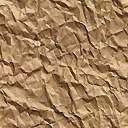 